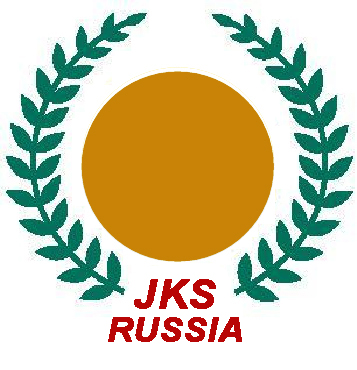 П О Л О Ж Е Н И Ео проведении XI традиционного открытого турнира по каратэ JKS «Кубок Содружества – 2017» Турнир проводится под девизом«КАРАТЭ ПРОТИВ ДЕТСКОЙ ПРЕСТУПНОСТИ И НАРКОМАНИИ»г. Гусь-Хрустальный2017 год1. ОБЩИЕ ПОЛОЖЕНИЯНастоящие Положение о проведении XI традиционного открытоготурнира по каратэ JKS «Кубок Содружества – 2017» (далее - Положения), определяет порядок, условия проведения, требования к участникам, а также порядок определения и награждения победителей и призеров..Положение является основанием для командирования спортсменов,тренеров, спортивных судей и иных специалистов в области физической культуры и спорта на спортивные соревнования органами исполнительной власти субъектов Российской Федерации в области физической культуры и спорта.2. ЦЕЛИ И ЗАДАЧИ- турнир проводится в целях развития и популяризации каратэ в России;- пропаганда здорового образа жизни среди населения;- укрепление взаимовыгодных дружественных связей между организациями;- повышения спортивного мастерства участников соревнований;- совершенствование работы судейского корпуса; - выявления сильнейших спортсменов в разделах ката и кумитэ..3. МЕСТО И СРОКИ ПРОВЕДЕНИЯМесто проведения – Владимирская область, г. Гусь-Хрустальный, ул. Кравчинского 4 «а», Муниципальное бюджетное учреждение дополнительного образования «Комплексная Детско-Юношеская Спортивна Школа им. А. В. Паушкина.Дата проведения – 22 октября 2017 года.08:00 – 09:00 – сбор участников представителей и судей;09:00 – 09:30 – совещание судейской коллегии соревнований;09:30 – 10:00 – торжественное открытие;10:00 – 19:00 – личные состязания в КАТА и КУМИТЭ  все категории.Схема проезда проведения турнира (Приложение 6).4. ОРГАНИЗАТОРЫ МЕРОПРИЯТИЯОрганизаторами соревнований являются: Комитет по физическойкультуре спорту и молодёжной политике администрации МО г. Гусь-Хрустальный Владимирской области, Физкультурно-спортивная общественная организация «Всестилевая федерация каратэ г. Гусь-Хрустальный».Права на проведение соревнований принадлежит ФСОО ««Всестилеваяфедерация каратэ г. Гусь-Хрустальный».Организация, подготовка и оформление мест соревнований возлагается на Оргкомитет соревнований, в составе:- Председатель оргкомитета			Трошков И.А.- Главный судья соревнований		Каршиев Д.Д..- Главный секретарь соревнований		Чернов Э.Г- Главный врач соревнований		Гришаев В.Г.5. ПРОГРАММА СОРЕВНОВАНИЙСоревнования проводятся по правилам Международной Федерации JKS.Соревнование по ката:Предварительные круги по КАТА - гохаку хосики (по флажкам), финал - тенсу хосики (по баллам), полуфинал – 8 участников, финал - 4 участника.В случае ничейного результата при гохаку хосики, рефери должен выбрать другую форму ката, по завершении которой судьи должны выбрать победителя.В случае равенства баллов при тенсу хосики у двух и более участников победителем становится участник, у которого минимальная оценка выше. При равенстве минимальной оценки победителем становится участник, у которого выше максимальная оценка. При равном результате назначается дополнительное выполнение ката участниками с равными результатами. После дополнительной встречи судьи должны определить победителя.Соревнование по кумитэ:В случае ничьи (ХИКИВАКЭ) назначается дополнительное время(САКИ-ДОРИ – до первой оценки) продолжительностью 1 мин. чистого времени, по результатам которого судьи обязаны определить победителя.Участникам разрешается участие только в своей возрастной категории.6. ТРЕБОВАНИЯ К УЧАСТНИКАМ И УСЛОВИЯ ИХ ДОПУСКАВозраст спортсмена(ки) определяется по дате рождения, указанной воригинале документа, удостоверяющего личность.Возраст спортсмена(ки) XI-го традиционного открытого турнира покаратэ JKS «Кубок Содружества – 2017» определяется на 22 октября 2017 г.Состав команды и условия допуска:- спортсмены(ки) – количество участников не ограниченно.Каждый спортсмен(ка) должен иметь белые накладки на кулаки, капу (только белого цвета или прозрачную), протектор паха (для юношей, юниоров и мужчин), все спортсмены(ки) возрастных подгрупп 8-17 лет обязаны иметь защитный жилет (для мальчиков и юношей) протектор груди (для девушек) белого цвета.Все спортсмены(ки) иметь КАРАТЭ-ГИ белого цвета установленной Правилами длины (куртки, рукавов, штанин) без каких-либо эмблем, знаков, полос и т.д., кроме одной эмблемы своей организации на левой стороне куртки (не на спине, не на рукаве и не на штанине!).Спортсмены, нарушившие настоящие требования к соревнованиям НЕ ДОПУСКАЮТСЯ!ВСЕ СПОРТСМЕНЫ(КИ) ДОЛЖНЫ ИМЕТЬ ДОПОЛНИТЕЛЬНО СОБСТВЕННЫЕ ПОЯСА ДВУХ ЦВЕТОВ КРАСНОГО И БЕЛОГО.К участию в соревнованиях допускаются только спортсмены, указанные в заявке.- тренер – форма одежды спортивный костюм;- представитель команды – 1; форма одежды спортивный костюм;- судьи – не менее 1 судьи (до 10 человек в команде), не менее 2судей (свыше 10 человек в команде). Каждый судья должен быть одет в судейскую форму: синий пиджак; серые брюки; белую рубашку с длинным рукавом; форменный галстук; эмблему, а также иметь при себе свисток и документ подтверждающий судейскую квалификацию.В С Е  У Ч А С Т Н И К И  Д О Л Ж Н Ы  И М Е Т Ь  С М Е Н Н У Ю  О Б У В Ь !7. РАБОТА КОММИСИИ ПО ДОПУСКУДата и время работы Комиссии по допуску:21 октября 2017 года с 12.00 до 17.00.Место проведение Комиссии по допуску: г. Гусь-Хрустальный,гостиница «Мещерские зори» (ул. Интернациональная 22). Жеребьёвка проводится электронным способом по предварительным заявкам: 17:30.Официальная заявка XI-го традиционного открытого турнира покаратэ JKS «Кубок Содружества – 2017» подаётся по электронной почте в установленной форме до 24:00 часов 20 октября 2017г.Оригинал официальной заявки на участие в соревнованиях и оригиналы всех документов, необходимых в соответствии с настоящим положением, представляются официальным представителем команды или тренером в Комиссии по допуску 21 октября 2017 года. E-mail: ryunomichi@inbox.ru и подтвердить karategus@gmail.com Справки по телефон:	8-915-762-83-67 (Чернов Эдуард Геннадьевич),(Трошков Игорь Александрович).Возможна заочная регистрация участников соревнований.Для этого до 20 октября 2017 г. на указанную выше электронную почту необходимо прислать все отсканированные документы, в соответствии с требуемым списком для прохождения комиссии по допуску.До 20 октября 2017 г. необходимо подать списки судей, участвующих в обслуживание соревнований. Команды, не подавшие заявку на судей в установленные сроки, компенсацией за работу на соревнованиях не обеспечиваются!НА КОМИССИЮ ПО ДОПУСКУ НЕОБХОДИМО ПРЕДОСТАВИТЬ СЛЕДУЮЩИЕ ДОКУМЕНТЫ:- оригинал документа, удостоверяющего личность (паспорт, свидетельство о рождении + документ с фотографией);- оригинал страхового медицинского полиса обязательного страхования граждан;- оригинал страхового полиса добровольного страхования граждан от несчастных случаев, жизни и здоровья- будо-паспорт или документ, подтверждающий квалификацию;- допуск врача физкультурного диспансера за 7 дней до начала турнира (отметка в оригинале командной заявки напротив каждой фамилии); никакие другие медицинские допуски (участковый терапевт, педиатр, узкие специалисты) не принимаются, и спортсмены к соревнованиям допущены не будут;- расписку родителей для участников соревнований в возрасте до 18 лет (приложение 2);- расписку тренера для участников соревнований в возрасте до 18 лет (приложение 2); - личную расписку для участников соревнований в возрасте с 18 лет (приложение 2);После окончания Комиссии по допуску никакие изменения не принимаются !!!8. ОПРЕДЕЛЕНИЕ ПОБЕДИТЕЛЕЙ И НАГРАЖДЕНИЯ8.1. Соревнования по ката проводятся по олимпийской системе с выбыванием после одного поражения, в котором победитель в ката выходит в следующий круг.Определяются одно 1-е  место, 2-е место и 3-е место.8.2. Соревнования по кумитэ проводятся по олимпийской системе с выбыванием после одного поражения, в котором победитель поединка выходит в следующий круг.Определяются одно 1-е  место, одно 2-е место и два 3-х мест.8.3 При наличии в категории менее 4-х участников, по решению главного судьи данная категория может объединяться с вышестоящей категорией.8.4. Победители и участники, занявшие призовые места (2, 3) в каждом виде программы, награждаются медалями и дипломами. Дополнительно могут устанавливаться призы другими организациями.9. УСЛОВИЯ ФИНАНСИРОВАНИЯ9.1.	Финансирование соревнований осуществляется за счет средств  ФСОО «Всестилевая федерация каратэ-до г. Гусь-Хрустальный», внебюджетных источников финансирования и привлеченных средств.9.2.	Расходы по награждению победителей и призёров несёт комитет по физической культуре, спорту и молодёжной политике администрации МО г. Гусь-Хрустальный владимирской области.9.3.	Расходы по проезду, проживанию, питанию и сохранению заработной платы участников, тренеров, представителей и судей несут командирующие организации. 9.4.	Билетами на обратную дорогу Оргкомитет не обеспечивает10. ОБЕСПЕЧЕНИЕ БЕЗОПАСНОСТИ УЧАСТНИКОВ И ЗРИТЕЛЕЙ10.1.	В целях обеспечения безопасности зрителей и участников соревнования разрешается проводить на спортивных сооружениях, принятых к эксплуатации государственными комиссиями, при условии наличия актов технического обследования готовности сооружения к проведению мероприятия в соответствии с:- «Положением о мерах  по обеспечению общественного порядка и безопасности, а также эвакуации и оповещения участников и зрителей при проведении массовых спортивных мероприятий (№ 786 от 17.10.83.)».- «Рекомендациями по обеспечению безопасности и профилактики травматизма при занятиях физической культурой и спортом» (№ 44 от 01.04.93.).ОРГАНИЗАТОРЫ СОРЕВНОВАНИЙ  ОСТАВЛЯЮТ ЗА СОБОЙ ПРАВО ВНОСИТЬ НЕЗНАЧИТЕЛЬНЫЕ ИЗМЕНЕНИЯ В РЕГЛАМЕНТ И ПРОГРАММУ ТУРНИРА«УТВЕРЖДАЮ»Председатель комитета по физической культуре, спорту и молодёжной политике администрации МО г. Гусь-Хрустальный Владимирской области________________ И.А. Трошков«___»___________________ 2017 г.№ п/пУчастники и возрастПредварительные кругиПолуфиналФиналМальчики 8-9 летХейаны 1-2Хейан 1-3Хейан 1-4Мальчики 10-11 летХейаны 1-3Хейан 1-4Хейан 1-5Мальчики  12-13 летХейаны 1-4Хейаны 1-5 Текки -1Хейаны 1-5, Текки -1, Бассай-дай, Канку-дай, Дзион, ЭнпиБассай-дай, Канку-дай, Дзион, ЭнпиБассай-дай, Канку-дай, Дзион, Энпи Бассай-дай, Канку-дай, Дзион, ЭнпиБассай-дай, Канку-дай, Дзион, Энпи Бассай-дай, Канку-дай, Дзион, Энпи Бассай-дай, Канку-дай, Дзион, ЭнпиМальчики 14 – 15 летХейаны 1-5,Хейаны 1-5, Текки -1Бассай-дай, Канку-дай, Дзион, Энпи, Токуй катаЮноши 16 – 17 летХейаны 2-5,Текки -1Хейаны 2-5,Текки -1Токуй катаМужчины 18 – 39 летХейаны 2-5,Текки -1Бассай-дай, Канку-дай, Дзион, ЭнпиТокуй катаМужчины 40 лет и старшеХейаны 2-5,Текки -1Бассай-дай, Канку-дай, Дзион, ЭнпиТокуй катаДевочки 8 – 9 летХейаны 1-2Хейан 1-3Хейан 1-4Девочки 10 – 11 летХейаны 1-3Хейан 1-4Хейан 1-5Девочки 12 – 13 летХейаны 1-4Хейаны 1-5 Хейаны 1-5, Текки -1, Бассай-дай, Канку-дай, Дзион, ЭнпиДевушки 14 – 15 летХейаны 1-5,Хейаны 1-5, Текки -1Бассай-дай, Канку-дай, Дзион, Энпи,Токуй катаДевушки 16 – 17 летХейаны 1-5Хейаны 1-5Текки -1Токуй катаЖенщины 18 лет и старшеХейаны 2-5,Текки -1Бассай-дай, Канку-дай, Дзион, ЭнпиТокуй ката№ п/пУчастники и возрастПредварительные кругиПолуфиналы и финалыМальчики 8 летСЁБУ ИППОН – 1,5 минуты чистого времениСЁБУ ИППОН – 1,5  минуты чистого времениМальчики 9 летСЁБУ ИППОН – 1,5 минуты чистого времениСЁБУ ИППОН – 1.5  минуты чистого времениМальчики 10 летСЁБУ ИППОН – 1,5 минуты чистого времениСЁБУ ИППОН – 2  минуты чистого времениМальчики 11 летСЁБУ ИППОН – 1,5 минуты чистого времениСЁБУ ИППОН – 2  минуты чистого времениМальчики 12 летСЁБУ ИППОН – 2 минуты чистого времениСЁБУ САНБОН – 2  минуты чистого времениМальчики 13 летСЁБУ ИППОН – 2 минуты чистого времениСЁБУ САНБОН – 2  минуты чистого времениМальчики 14 – 15 летСЁБУ ИППОН – 2 минуты чистого времениСЁБУ САНБОН – 2  минуты чистого времениЮноши 16 – 17 летСЁБУ ИППОН – 2 минуты чистого времениСЁБУ САНБОН – 2  минуты чистого времениМужчины 18 – 35 летСЁБУ ИППОН – 2 минуты чистого времениПолуфинал СЁБУ САНБОН – 2 минут чистого времениФинал СЁБУ САНБОН – 5 минут чистого времениМужчины 36 лет и старшеСЁБУ ИППОН – 2 минуты чистого времениСЁБУ САНБОН – 2  минуты чистого времениДевочки 8-9 летСЁБУ ИППОН – 1.5 минуты чистого времениСЁБУ ИППОН – 1.5 минуты чистого времениДевочки 10 – 11 летСЁБУ ИППОН – 1.5  минуты чистого времениСЁБУ ИППОН – 1.5 минуты чистого времениДевочки 12 – 13 летСЁБУ ИППОН – 1.5  минуты чистого времениСЁБУ ИППОН – 2  минуты чистого времениДевушки 14 – 15 летСЁБУ ИППОН – 2 минуты чистого времениСЁБУ САНБОН – 2  минуты чистого времениДевушки 16 – 17 летСЁБУ ИППОН – 2 минуты чистого времениСЁБУ САНБОН – 2  минуты чистого времениЖенщины 18 лет и старшеСЁБУ ИППОН – 2 минуты чистого времениСЁБУ САНБОН – 2  минуты чистого времени